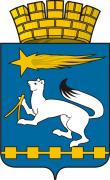 ГЛАВА  ГОРОДСКОГО ОКРУГА  НИЖНЯЯ  САЛДАП О С Т А Н О В Л Е Н И Е16.06.2017                                                          			                     № 32О внесении изменений в  Порядок  работы с обращениями граждан и  организаций, содержащими информацию о фактах коррупции  в городском округе Нижняя СалдаВ соответствии со статьей 34 Федерального закона от 06.10.2003 № 131-ФЗ «Об общих принципах организации местного самоуправления в Российской Федерации», в целях реализации Федерального закона от 25.12.2008 № 273-ФЗ «О противодействии коррупции», в соответствии с Уставом  городского округа Нижняя Салда  в целях повышения эффективности и результативности работы по рассмотрению обращений граждан и организаций, содержащих информацию о фактах коррупции, на основании протеста прокурора города Нижней Салды от 07.06.2017              № 02-07-2016 ПОСТАНОВЛЯЮ:1. Внести в  Порядок работы с обращениями граждан и организаций, содержащими информацию о фактах коррупции в  городском округе Нижняя Салда, утвержденный постановлением главы городского округа Нижняя Салда от 16.11.2015 № 70, следующие изменения:1.1 в пункте 1.6. главы 1 слова «главой администрации городского округа Нижняя Салда» заменить словами  «председателем Думы городского округа Нижняя Салда»;1.2. в подпункте 2.2.3. пункта 2.1. главы 2 слова «главой администрации городского округа Нижняя Салда» заменить словами «председателем Думы городского округа Нижняя Салда».2. Опубликовать настоящее постановление в газете «Городской вестник плюс» и разместить на официальном сайте городского округа Нижняя Салда.Глава городского округа  Нижняя Салда                                      Е.В. МатвееваУтвержденпостановлением  главы городского округа  Нижняя Салда от 16.11.2015  № 70«Об утверждении Порядка работы  с  обращениями граждан  и  организаций, содержащими информацию о  фактах коррупции  в городском округе Нижняя Салда»ПОРЯДОК РАБОТЫ С ОБРАЩЕНИЯМИ ГРАЖДАН И ОРГАНИЗАЦИЙ,СОДЕРЖАЩИМИ ИНФОРМАЦИЮ О ФАКТАХ КОРРУПЦИИ В  ГОРОДСКОМ  ОКРУГЕ  НИЖНЯЯ САЛДАГлава 1. ОБЩИЕ ПОЛОЖЕНИЯ1.1. Порядок работы с обращениями граждан и организаций, содержащими информацию о фактах коррупции в городском округе Нижняя Салда  (далее - Порядок), разработан на основе законодательства Российской Федерации о противодействии коррупции и о порядке рассмотрения обращений граждан и организаций  в целях повышения эффективности и результативности работы по рассмотрению обращений граждан и организаций, содержащих информацию о фактах коррупции (далее - Обращения).1.2. Обеспечение объективного и своевременного рассмотрения обращений позволит оперативно выявлять и пресекать проявления коррупции в органах местного самоуправления городского округа Нижняя Салда (далее - ОМС), муниципальных учреждениях городского округа Нижняя Салда, муниципальных унитарных предприятиях (далее – учреждения и предприятия), а также принимать меры по устранению последствий таких проявлений.1.3. В Порядке рассматривается последовательность процедур при работе с Обращениями, учитывающих специальный порядок при рассмотрении обращений, в которых содержится информация о возможных коррупционных правонарушениях со стороны работников  ОМС,  учреждений и предприятий, в том числе о несоблюдении муниципальными служащими обязанностей, ограничений и запретов, связанных с муниципальной службой, требований к служебному поведению, а также о наличии у них личной заинтересованности, которая приводит или может привести к конфликту интересов, о возникновении конфликта интересов.1.4. К Обращениям по фактам коррупции не относятся Обращения с информацией о фактах нарушения работниками трудовой дисциплины.1.5. Правовую основу работы с Обращениями составляют:1.5.1. Конституция Российской Федерации.1.5.2. Федеральный закон от 02.05.2006 № 59-ФЗ «О порядке рассмотрения обращений граждан Российской Федерации».1.5.3. Федеральный закон от 25.12.2008 № 273-ФЗ «О противодействии коррупции».1.5.4. Федеральный закон от 09.02.2009 № 8-ФЗ «Об обеспечении доступа к информации о деятельности государственных органов и органов местного самоуправления».1.5.5. Указ Президента Российской Федерации от 21.09.2009 № 1065 «О проверке достоверности и полноты сведений, представляемых гражданами, претендующими на замещение должностей федеральной государственной службы, и федеральными государственными служащими, и соблюдения федеральными государственными служащими требований к служебному поведению».1.5.6. Указ Президента Российской Федерации от 01.07.2010 № 821 «О комиссиях по соблюдению требований к служебному поведению федеральных государственных служащих и урегулированию конфликта интересов».1.5.7. Указ Президента Российской Федерации от 11.04.2014 № 226 «О Национальном плане противодействия коррупции на 2014 - 2015 годы».1.5.8. Указ Губернатора Свердловской области от 03.11.2010 № 971-УГ «О мониторинге состояния и эффективности противодействия коррупции (антикоррупционном мониторинге) в Свердловской области».1.5.9. Распоряжение Губернатора Свердловской области от 02.04.2014 № 88-РГ «Об утверждении Плана работы органов государственной власти Свердловской области по противодействию коррупции на 2014 - 2015 годы».1.6. Поступление обращений в ОМС, учреждения и предприятия  происходит в письменном виде (на бумажном носителе, доставленном лично, почтовым отправлением, нарочным; по факсу); в виде электронного письма; по "телефону доверия"; на личном приеме граждан и представителей организаций главой городского округа Нижняя Салда, главой администрации городского округа Нижняя Салда, председателем Контрольно-ревизионной комиссии городского округа Нижняя Салда, заместителями главы администрации городского округа Нижняя Салда, руководителями учреждений и предприятий. Глава 2. ПОРЯДОК ИНФОРМИРОВАНИЯ ГРАЖДАН И ОРГАНИЗАЦИЙ О СПОСОБАХ НАПРАВЛЕНИЯ В ОМС, УЧРЕЖДЕНИЯ И ПРЕДПРИЯТИЯ  ОБРАЩЕНИЙ И ПРОЦЕДУРАХ ИХ РАССМОТРЕНИЯ2.1. Информация для граждан и организаций о способах направления Обращений в  городском округе Нижняя Салда  о процедурах их рассмотрения размещается:2.1.1. На информационных стендах ОМС, учреждений и предприятий   (далее - информационные стенды).2.1.2. На официальном  сайте городского округа Нижняя Салда  (далее -  официальный сайт) в разделах «Противодействие коррупции», «Приемная», сайтах учреждений и предприятий. 2.2. На постоянной основе на информационных стендах, официальном сайте городского округа Нижняя Салда, сайтах учреждений и предприятий размещается следующая информация о способах направления Обращений:2.2.1. Информация о наличии формы обратной связи и адреса электронной почты, с помощью которых можно направить Обращение в ОМС, учреждения и предприятия. 2.2.2. Номер «телефона доверия» по вопросам противодействия коррупции, а также номера факса, по которым возможно передать информацию устно или отправить Обращение в виде факсимильного сообщения.2.2.3. Номер кабинета, где проходит личный прием граждан; график личного приема граждан главой городского округа Нижняя Салда, главой администрации городского округа Нижняя Салда,  председателем Контрольно-ревизионной комиссии городского округа Нижняя Салда, заместителями главы администрации городского округа Нижняя Салда, а также порядок записи на данный прием.2.3. На официальном сайте городского округа Нижняя Салда, на сайтах учреждений и предприятий   размещается следующая информация о процедурах рассмотрения обращений:2.3.1. Информация о законодательстве Российской Федерации, содержащем нормы, регулирующие деятельность по рассмотрению Обращений граждан, и нормы по противодействию коррупции в Российской Федерации.2.3.2. Раздел инструкции по делопроизводству в ОМС, учреждениях и предприятиях, регламентирующий особенности работы с Обращениями граждан.2.3.3. Настоящий Порядок.2.3.4. Порядок получения информации о ходе, сроках, исполнителях по рассмотрению Обращений.Глава 3. ПОРЯДОК РАССМОТРЕНИЯ ОБРАЩЕНИЙ 3.1. Регистрация Обращений и принятие необходимых организационных решений по их рассмотрению в городском округе Нижняя Салда осуществляется в следующем порядке:3.1.1. Обращение подлежит обязательной регистрации в течение трех дней с момента поступления в ОМС, учреждения  и предприятия.3.1.2. При регистрации работником, ответственным за делопроизводство по письменным обращениям, проводится предварительное рассмотрение поступившего Обращения  на предмет содержащейся в нем информации. К проведению предварительного рассмотрения письменного Обращения в оперативном порядке (в сроки, установленные для регистрации обращений) привлекаются при необходимости работник, ответственный за кадровую работу и юрист (при наличии). После проведения процедуры предварительного рассмотрения выявляются Обращения, которые  содержат факты коррупции.3.1.3. Обращение рассматривается на предмет его соответствия требованиям, предъявляемым к письменным обращениям и порядку рассмотрения отдельных обращений, установленным статьями 7, 11 Федерального закона от 02.05.2006 № 59-ФЗ «О порядке рассмотрения обращений граждан Российской Федерации».3.2. Проведение консультаций и предоставление информации гражданам по вопросам, связанным с направлением и результатами рассмотрения обращений, осуществляется работником, ответственным за делопроизводство по письменным обращениям в  ОМС, учреждениях и предприятиях.  Проведение консультаций и предоставление информации гражданам о ходе и итогах рассмотрения конкретного Обращения осуществляется работником, непосредственно рассматривающим обращение.3.3. Организация рассмотрения Обращений и подготовки ответа заявителю в ОМС, учреждениях и предприятиях  осуществляется в следующем порядке:3.3.1. В резолюцию по Обращению в качестве соисполнителя в обязательном порядке включается работник, ответственный за кадровую работу и юрист (при наличии). Ответственным за подготовку ответа на Обращение является должностное лицо, непосредственно рассматривающее Обращение.  Ответ на Обращение подписывается руководителем ОМС, учреждения и предприятия либо уполномоченным  на  то лицом. Исполнители не позднее, чем за один день  до наступления срока ответа на Обращение представляют должностному лицу, ответственному за делопроизводство по  обращениям граждан  информацию и материалы, необходимые для отправки  ответа.3.3.2. При рассмотрении Обращений исполнитель (исполнители) обеспечивают объективное, всестороннее, своевременное рассмотрение Обращения, в случае необходимости запрашивают у заявителя дополнительные документы и материалы;  необходимые для рассмотрения  в  ОМС,  учреждениях и предприятиях, у иных должностных лиц, за исключением судов, органов дознания, органов предварительного следствия и подразделений, осуществляющих оперативно-розыскную деятельность; в рамках своей компетенции  принимают меры, направленные на восстановление и защиту нарушенных прав, свобод и законных интересов заявителей; в случае необходимости подготавливают предложения главе городского округа Нижняя Салда о проведении выездной проверки в связи с Обращением и обеспечивают ее проведение.Исполнитель (исполнители) также направляет запросы дополнительной информации за подписью  руководителей ОМС, учреждений и предприятий, готовит ответ заявителю или уведомляет заявителя о направлении его Обращения на рассмотрение в другой ОМС или иному должностному лицу в соответствии с их компетенцией.3.3.3. Ответ заявителю по существу вопросов, поставленных в Обращении, должен содержать информацию о результатах проведенных мероприятий и проверок, о решениях Комиссии по соблюдению требований к служебному поведению и урегулированию конфликта интересов, а также информацию о принятых мерах, в том числе о применении к муниципальному служащему мер ответственности либо об отсутствии оснований для проведения проверки и о неподтверждении фактов коррупции (с соблюдением законодательства о защите персональных данных).Глава 4. ПОРЯДОК РАБОТЫ «ТЕЛЕФОНА ДОВЕРИЯ»4.1. «Телефон доверия» - это канал связи с гражданами и организациями, созданный в целях оперативного реагирования на возможные коррупционные проявления в ОМС,  учреждениях и предприятиях, в деятельности муниципальных служащих  ОМС, а также для обеспечения защиты прав и законных интересов граждан.4.2. «Телефон доверия» размещается в  кабинете секретаря Комиссии по противодействия коррупции в городском округе Нижняя Салда, номер телефона: 8 (34345) 3-30-01.4.3. Прием звонков на «телефон доверия» осуществляется  круглосуточно в автоматическом режиме.4.4. Информация о функционировании «телефона доверия» размещается  на официальном сайте в разделе «Противодействие коррупции», а также на информационных стендах.4.5. Работа с Обращениями, поступившими по «телефону доверия», осуществляется в соответствии с Федеральным законом от 02.05.2006 № 59-ФЗ «О порядке рассмотрения обращений граждан Российской Федерации» и настоящим Порядком.4.6. Поступившие на «телефон доверия» Обращения подлежат обязательной регистрации секретарем Комиссии по противодействию коррупции, в журнале регистрации звонков, поступивших на «телефон доверия», по форме согласно приложению № 1 к настоящему Порядку, оформляются по форме, установленной приложением № 2 к настоящему Порядку. После чего Обращение, подлежащее рассмотрению, в день его поступления регистрируется  в журнале регистрации звонков  и передается главе городского округа  Нижняя Салда для организации работы по его рассмотрению в соответствии с настоящим Порядком.4.7. Анонимные Обращения, а также Обращения, не содержащие адрес, по которому должен быть направлен ответ, поступившие по «телефону доверия», рассматриваются в порядке, предусмотренном главой 3 настоящего Порядка.Глава 5. КОНТРОЛЬ РАССМОТРЕНИЯ ОБРАЩЕНИЙ5.1. Рассмотрение Обращений ставится на контроль согласно резолюции главы городского округа Нижняя Салда, руководителя ОМС, учреждения и предприятия  или уполномоченного на то лица. Текущий контроль хода рассмотрения Обращений возлагается на должностное лицо, ответственное за работу с Обращениями граждан.  5.2. Обращение снимается с контроля после направления заявителю ответа на все вопросы, поставленные в Обращении.5.3. В исключительных  случаях возможен доклад по конкретному Обращению для принятия главой городского округа Нижняя Салда решения о порядке его рассмотрения.5.4. Должностное лицо, ответственное за работу с Обращениями граждан один раз в полугодие, до 10 числа месяца, следующего за отчетным периодом, направляет реестр обращений граждан по фактам коррупции, поступивших в ОМС, учреждения и предприятия  согласно  Приложению № 3 к настоящему Порядку  секретарю Комиссии по противодействию коррупции в городском округе Нижняя Салда для направления  в Департамент административных органов Губернатора Свердловской области для обобщения и учета при проведении федерального и регионального мониторинга.Глава 6. СРОКИ РАССМОТРЕНИЯ ОБРАЩЕНИЙ6.1. Обращения, поступившие в ОМС, учреждения и предприятия, в соответствии с частью 1 статьи 12 Федерального закона от 02.05.2006 № 59-ФЗ "О порядке рассмотрения обращений граждан Российской Федерации", рассматриваются в течение 30 дней со дня их регистрации.6.2. Главой городского округа Нижняя Салда или уполномоченным на то лицом при необходимости может устанавливаться более короткий срок рассмотрения Обращения. Решение о продлении сроков рассмотрения Обращения принимается главой городского округа Нижняя Салда или уполномоченным на то лицом.Глава 7. МОНИТОРИНГ РАССМОТРЕНИЯ ОБРАЩЕНИЙ ИРАЗМЕЩЕНИЕ ИНФОРМАЦИИ ОБ ИТОГАХ ИХ РАССМОТРЕНИЯ НА ОФИЦИАЛЬНОМ САЙТЕ ГОРОДСКОГО ОКРУГА НИЖНЯЯ САЛДА, САЙТАХ УЧРЕЖДЕНИЙ И ПРЕДПРИЯТИЙ7.1. В соответствии с Указом Губернатора Свердловской области от 03.11.2010 № 971-УГ «О мониторинге состояния эффективности противодействия коррупции (антикоррупционном мониторинге) в Свердловской области» и настоящим Порядком   проводится мониторинг Обращений за отчетный период.7.2. В рамках данного мониторинга  секретарем Комиссии по противодействию коррупции в городском округе Нижняя Салда  проводится анализ результатов проведенной за отчетный период работы по рассмотрению Обращений по таким показателям, как общее количество полученных Обращений; тематика Обращений; количество проведенных служебных и иных проверок; меры реагирования; число муниципальных  служащих, привлеченных к различным видам ответственности; количество Обращений, направленных в органы прокуратуры и другие правоохранительные органы.7.3. Результаты мониторинга ежемесячно включаются в обзоры рассмотрения в ОМС, учреждениях и предприятиях  обращений граждан, которые размещается на официальном сайте городского округа Нижняя Салда в разделе "Противодействие коррупции/Объявления", также на сайтах учреждений и предприятий. Приложение № 1к Порядку работы с обращениями граждан и  организаций, содержащими информацию о фактах коррупции в    городском  округе Нижняя СалдаЖУРНАЛРЕГИСТРАЦИИ ЗВОНКОВ, ПОСТУПИВШИХ НА «ТЕЛЕФОН ДОВЕРИЯ»8 (34345) 3-30-01Приложение № 2к Порядку работы с обращениями граждан и  организаций, содержащими информацию о фактах коррупции в    городском  округе Нижняя СалдаОБРАЩЕНИЕ,ПОСТУПИВШЕЕ НА «ТЕЛЕФОН ДОВЕРИЯ»8 (34345)3-30-01Дата, время поступления сообщения на «телефон доверия» (указывается дата, время (число, месяц, год, час, мин.)).Фамилия, имя, отчество (указывается Ф.И.О. обратившегося либо делается запись о том, что абонент Ф.И.О. не сообщил)или наименование организации.Место проживания (указывается адрес, который сообщил абонент: почтовый индекс, область, населенный пункт, название улицы, номер дома и квартиры либо делается запись о том, что абонент адрес не сообщил) или место нахождения организации.Контактный телефон (номер телефона, с которого звонил и/или который сообщил абонент, либо делается запись о том, что телефон не определился и/или абонент номер телефона не сообщил).Содержание обращения.Отметка о передаче обращения главе городского округа Нижняя Салда, руководителю учреждения и предприятия (дата, должность, фамилия и инициалы, подпись лица, принявшего обращение) и исполнителю. Приложение № 3к Порядку работы в                                                                       городском  округе Нижняя Салдас обращениями граждан и организаций, содержащими информацию о фактах коррупцииРЕЕСТР ОБРАЩЕНИЙ ГРАЖДАН И ОРГАНИЗАЦИЙ, СОДЕРЖАЩИХ СООБЩЕНИЯ  О ФАКТАХ КОРРУПЦИИ  В _________________                                                     ЗА     ___ КВАРТАЛ 20  __ ГОДАN п/пДатаВремяФ.И.О. гражданина, представителя организации Адрес, телефон гражданина, представителя организации(при наличии информации) Краткое содержание обращенияПринятые меры по данному обращению1234567№ п/пИнформация о получении обращения*Информация о получении обращения*Регистрационный номер и дата регистрации обращенияТерриториальная принадлежность заявителяКраткое содержание обращенияРезультат рассмотре-нияРезультат рассмотре-ния№ п/пИнформация о получении обращения*Информация о получении обращения*Регистрационный номер и дата регистрации обращенияТерриториальная принадлежность заявителяКраткое содержание обращенияРезультат рассмотре-нияРезультат рассмотре-ния1.2.       3.       * указывается информация о получении обращения: непосредственно от заявителя или переадресовано по компетенции (если обращение получено  по компетенции, указывается наименование ОМС, переадресовавшего обращение)* указывается информация о получении обращения: непосредственно от заявителя или переадресовано по компетенции (если обращение получено  по компетенции, указывается наименование ОМС, переадресовавшего обращение)* указывается информация о получении обращения: непосредственно от заявителя или переадресовано по компетенции (если обращение получено  по компетенции, указывается наименование ОМС, переадресовавшего обращение)* указывается информация о получении обращения: непосредственно от заявителя или переадресовано по компетенции (если обращение получено  по компетенции, указывается наименование ОМС, переадресовавшего обращение)* указывается информация о получении обращения: непосредственно от заявителя или переадресовано по компетенции (если обращение получено  по компетенции, указывается наименование ОМС, переадресовавшего обращение)